          Ministerul Mediului, Apelor și Pădurilor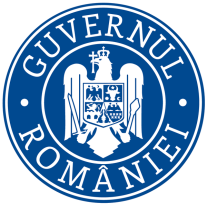   Agenţia Naţională pentru Protecţia MediuluiARII PROTEJATE DIN JUDEȚUL OLTSEACA - OPTĂȘANI (ROSCI0225)Situl Natura 2000 - Seaca - Optășani (ROSCI0225) conservă unul dintre cele mai autentice și mai valoroase arborete de gâmiță din România și chiar din Europa, în care specia dominantă, gorunul, reprezintă 82% din totalul arborilor, fiind prezente frecvente exemplare cu vârsta de 75 sau care chiar depășesc 100 de ani. Această pădure reprezintă un vestigiu al celor care se întindeau odinioară din bazinul Mediteranei până în nordul Câmpiei Române, având un pronunțat caracter termofil. Fauna silului include trei specii de nevertebrate de interes comunitar: croitorul mare, croitorul cenușiu și rădașca. Situl include rezervațiile naturale Pădurea Seaca Optășani și Arboretele de Gâmiță.Grupul Seaca - Optășani are suprafața de 2104,5 ha, situat pe platforma Cotmeana, pe raza comunelor Spineni, Leleasca, Poboru și Cungrea la altitudine minimă de 240 m și maximă de 330 m.Prin H.C.M. nr. 518/1954, a fost pusă sub protecție și în anul 1969 a fost declarată "rezervație forestieră” a Academia Română, aici existând cel mai curat și mai valoros arboret de gâmiță (Quercus frainetto) din România și unul dintre cele mai curate din Europa. Specia ocupă 82% din suprafața pădurii, iar arborii au vârsta medie de 75 de ani. Multe exemplare depășesc 100 de ani.Aria protejată „Pădurea Seaca - Optășani” este constituită ca rezervație naturală fiind încadrată în categoria IV, conform clasificării IUCN a ariilor naturale protejate, scopul principal al constituirii fiind acela al protejării și conservării arboretelor de gârniță din cadrul său. Ea a fost constituită în anul 1965 ca rezervație a Academiei Române și declarată arie naturală protejată prin Legea nr. 5/2000 (cu modificările si completările ulterioare).Prin Legea 5/2000 au fost desemnate doua zone din acest SCI arii naturale protejate Padurea Seaca Optasani si Rezervația de arborete de gamita.RO04 Rezervație naturală + 7,00 2.664. - Pădurea Seaca OptășaniRO04 Rezervație naturală + 5,00 2.669. - Arborete de GâmițăPădurea etalează la dimensiuni reduse vegetația veche, caracteristică masivului Făgăraș. Ea este un vestigiu al pădurilor din subboreal (3000 - 1000 de ani î. Hr.) care se întindeau din bazinul Mediteranei până în nordul Câmpiei Române, cu un pronunțat caracter termofil. PĂDUREA CĂLUGĂREASCĂ (ROSCI0140)Situl Natura 2000 - Pădurea Călugărească (ROSCI0140) conservă un rest al codrilor prezenți în trecut în câmpia Boianului, parte a Câmpiei Române. în sit se găsește și Rezervația Naturală de Bujori a Academiei.Situl conservă un rest al codrilor prezenți în trecut în câmpia Boianului, parte a Câmpiei Române. în prezent pădurea păstrează o compoziție apropiată de cea originală, fiind formată cu precădere din stejar pufos și cer care formează două tipuri de habitate forestiere de interes comunitar, unul dintre ele prioritar. Totodată, importanța științifică și pentru conservare a sitului este sporită prin prezența unei populații bine închegate de bujor românesc, aflată în expansiune odată cu interzicerea pășunatului în sit, dar și de existența unor populații reprezentative de croitor cenușiu și rădașcă, ambele specii de interes comunitar. în sit se găsește și Rezervația Naturală de Bujori a Academiei.In pădure creste bujorul românesc (Paeonia peregrina var. romanica) declarat monument al naturii prin Decretul nr. 237/1950. Pentru ocrotirea acestei plante o suprafață de 58,0 ha din pădure a fost declarată rezervație botanică. Prin Decizia nr. 5/1995 a Consiliului județean Olt, suprafața rezervației a fost redusă la 54,9 ha.Vegetația lemnoasă este formată dintr-un amestec de stejar brumăriu (Quercus pedunculiflora), cer (Quercus cerris) și gârniță (Quercus frainetto). în număr mai redus se găsește stejarul (Quercus robur) și stejarul pufos (Quercus pubescens). BRANIȘTEA CATÂRILOR (ROSCIOOU)Pădurea Braniștea Catârilor este așezată în partea sud-vestică a câmpiei Romanațiului, în câmpul Leu-Rotunda, aproape de limita inferioară a silvostepei, pe teritoriul comunei Obârșia. Pădurea reprezintă un relict al pădurilor vechi xerofite formate la sfârșitul subborealului, favorizat de încălzirea ușoară a climei. Pe suprafața sitului au fost identificate două tipuri de habitate prioritare: 40C0* Tufărișuri de foioase ponto-sarmatice și 9110* Vegetație de silvostepă eurosiberiană cu stejar. Diversitatea floristică și faunistică este subliniată și de existența unui exemplar de stejar brumăriu având 450-500 de ani și un diametru de doi metri fiind declarat Monument al Naturii.Pădurea Braniștea catârilor este așezată în partea de sud-vest a Câmpiei Romanațiului. în Câmpul Leu-Rotunda, aproape de limita inferioară a silvostepei, pe teritoriul comunei Obârșia.Ocupă suprafața de 301,3 hectare, din care 165,9 ha se află în zona strict protejată, declarată prin Decizia nr. 5/1995 a Consiliului Județean Olt și statuată de Legea nr. 5/2000. pagePădurea reprezintă un relict al pădurilor vechi xerofite formate la sfârșitul subborealului, favorizate de încălzirea ușoară a climei. Roasă de timp ea si-a pierdut din caracterul ei de pădure deasă, în prezent fiind o pădure poieniță.Vegetația lemnoasă este dominată de stejarul brumăriu (Quercus pedunculiflora) cu vârsta cuprinsa intre 150 - 190 ani și salcâm (Robinia pseudocacia). PĂDUREA TOPANA (ROSCI0177)Din punct de vedere conservativ, situl Natura2000 - Pădurea Topana (ROSCI0177)este important pentru habitatul de pădure balcano-panonică, prezent aici într-o stare bună de conservare, adăpostind și populații importante de rădașcă, o specie protejată de interes comunitar. Prin starea bună de vegetație a celor patru specii de arbori, cer, gorun, stejar pedunculat și gâmiță, precum și prin climatul specific pe care îl creează, această pădure de șleau este o raritate în județul Olt, prezentând o mare diversitate floristică și faunistică. Pădurea Topana are suprafața totală de 2464,0 ha, amplasată pe complexul de relief al dealurilor și podișurilor din Platforma Cotmeana, pe raza localităților Făgețelu, Topana și Uda, la altitudine minimă de 310 m și maximă de 420 m. Arborii au vârsta medie de 75 de ani. Multe exemplare depășesc 100 de ani.Pădurea reprezintă habitatul propice pentru rădașcă, o specie protejată în Europa, care dezvoltă aici populații numeroase alături de alte specii de nevertebrate aparținând mai multor grupe în sit se găsește aria protejată Pădurea TopanaSuprafața declarată ca arie protejată de Hotărârea Consiliului Județean Olt nr. 5 din 22.06.1995 fiind de 120 ha. CONFLUENȚA OLT - DUNĂRE (ROSPA0024)Situl Confluența Olt - Dunăre (ROSPA0024) include în componența sa o porțiune din lunca Dunării și partea inferioară a luncii Oltului, acolo unde acest râu mai păstrează elemente naturale tipice, nealterate de construirea lacurilor de acumulare. Mozaicul de habitate prezent la nivelul sitului (zone umede, păduri, pajiști și culturi agricole) oferă condiții optime în vederea cuibăritului, a hrănirii și popasului în timpul migrațiilor pentru 15 specii protejate în spațiul comunitar, dintre care trei specii sunt periclitate la nivel global. Situl este important ca zonă de cuibărire pentru o serie de specii ca stârcul de noapte, cormoranul pitic, ghionoaia sură, pescărelul albastru, pasărea ogorului, dumbrăveanca și ciocănitoarea de stejar. în perioada migrațiilor situl adăpostește un număr foarte mare de păsări acvatice, precum lopătând, chira mică, chira de baltă, fluierând de mlaștină, chirighița cu obraz alb, chirighița neagră, piciorongul și lebăda de iarnă.Tot în timpul migrațiilor situl este punct de atracție pentru stoluri impresionante de rațe Page și gâște, acestea rămânând în număr mare să și ierneze în aceste habitate care îngheață extrem 1 4 de rar. Pentru gâște sunt foarte importante și terenurile agricole din sit, care se cultivă în sistem extensiv, în special cu cereale.CORABIA - TURNU MĂGURELE (ROSCI0044)În cadrul sitului Natura 2000 - Corabia - Turnu Măgurele (ROSCI0044), habitatele rămase în stare naturală și seminaturală în urma transformărilor ce au avut loc în ultimii 20 de ani în lunca Dunării sunt pădurile de esență moale și zăvoaiele de salcie și plop, cu o importanță ecologică deosebită. Acestea sunt interdependente de regimul hidrologic al fluviului și își păstrează funcțiile bio-geochimice și ecologice, găzduind o faună bogată de pești, mamifere și păsări. în mediul acvatic sunt prezente 12 specii de pești de interes comunitar. Situl oferă condiții bune de viață pentru mamiferele care își petrec viața în subteran, acestea putând săpa ușor tunele în solul nisipos sau argilos. în sit este prezent popândăul, specie de interes comunitar. Situl este de asemenea zonă de cuibărit pentru multe specii de păsări. NISIPURILE DE LA DĂBULENI (ROSPA0135)Situl Natura2000 - Nisipurile de la Dăbuleni (ROSPA0135)se. încadrează in regiunea biogeografica continentală, fiind situat in Lunca Dunării la est de confluența cu Râul Jiu. La vest până în dreptul localității Sărata, la nord de fosta baltă Potelu(momentan zonă agricolă) și de localitățile Dăbuleni și Ianca, la est până în dreptul localității Hotaru iar la sud de cursul Dunării. Cuprinde in principal terenuri agricole, plantații de arbori, livezi, grinduri fluviale, precum și zone umede permanente și ape temporare.în zonă, prezența aluviunilor nisipoase și a deflației eoliene a determinat predominarea solurilor nisipoase în diferite grade de evoluție, precum și a nisipurilor nesolificate. Prezența nisipurilor determină apariția unui relief de dune, bine reprezentat în perimetrul acestui sit. Prezența unor soluri nisipoase, care nu rețin apa, imprimă acestei zone un caracter semiarid, cu accente de aridizare și chiar de deșertificare (dispariția covorului vegetal).Situl deține importante populații cuibăritoare de Falco vespertinus, Emberiza hortulana, Coracias garrulus, Lanius collurio și Lanius minor. Dintre speciile acvatice se remarcă populația cuibăritoare de Aythya nyroca și efectivele de Ardeola ralloides și Platalea leucorodia care apar în timpul migrației.PĂDUREA RADOMIR (ROSPA0137)Situl Natura 2000 - Pădurea Radomir (ROSPA0137), propus ca SPA este străbătut de două văi de eroziune, relativ mici (Valea Eleșteului și Valea Bratei), în care se colectează Page apa pluvială. în Valea Eleșteului apa băltește mult timp, astfel că bălțile rezultate, deși au 1 5 fost îndiguite, comunică între ele și au un nivel fluctuant, influențat de precipitații. Pe teritoriul comunei Dioști, respectiv al sitului nu este nicio apă curgătoare. în zonele umede menționate staționează un număr variabil de specii și exemplare de păsări acvatice. în perimetrul sitului propus există cca 52 de ha, de plantații relativ tinere de salcâm (Pădurea Radomir, Pădurea Grozăvești) și un mic pâlc de Quercus sp. (exemplare bătrâne, seculare, reminiscențe ale întinselor păduri de stejar care au existat aici până în secolul XIX), situat la limita sud-estică a sitului. în cadrul sitului mai există suprafețe întinse de terenuri cultivate și pășuni.PĂDUREA SARULUI (ROSCI0168)Situl Natura 2000 - Pădurea Sarului (ROSCI0168), reprezintă una din cele mai întinse zone forestiere din Câmpia Română, conservând într-o stare foarte bună arborele de gârniță. cer și gorun, pure și în amestec, având o vârstă medie de 60 de ani și o consistență plină. Acest habitat oferă condiții optime pentru multe specii de floră și faună, dintre care se remarcă trei specii de insecte de interes comunitar, croitorul mare, croitorul cenușiu și rădașca. Acestea, datorită managementului forestier actual din care sunt excluse tratamentele chimice de combatere a insectelor, dezvoltă populații aflate într-o stare bună de conservare, în cursurile de apă care străbat situl este prezentă o altă specie de interes comunitar, tritonul cu creastă, ale cărei populații au o stare bună de conservare. PĂDUREA STUDINIȚA (ROSCI0174)Situl Natura 2000 - Pădurea Studinița (ROSCI0174), cuprinde pădurea Vlădila, unde a fost identificat habitatul prioritar la nivel european vegetație de silvostepă eurosiberiană cu stejari, aflat aici într-o stare de conservare medie, pădurea degradându-se treptat prin înlocuirea stejarilor cu salcâmi. Stratul arbuștilor este puternic dezvoltat, fiind compus din păducel, porumbar, măceș, corn, salbă râioasă, salbă moale, lemn câinesc, scumpie, dârmox și verigariu. Stratul ierburilor și subarbuștilor este dominat de mărgelușe, cercnțel și silnic., iar în poieni se găsesc păiușul stepic, colilia și sadina.PĂDUREA VLĂDILA (ROSCI0183)Situl Natura 2000 - Pădurea Vlădila (ROSCI0183), cuprinde pădurea Vlădila, unde a fost identificat habitatul prioritar la nivel european de vegetație de silvostepă eurosiberiană cu stejari. Starea de conservare a acestui habitat este medie, din cauza degradării compoziției inițiale prin începerea unui proces de înlocuire treptată a stejarilor cu salcâmi.Page RÂUL OLT ÎNTRE MĂRUNȚEI ȘI TURNU MĂGURELE (ROSCI0376) Situl Natura 2000 ROSCI0376 Râul Olt între Mărunței și Țurnu Măgurele, zonă umedă din regiunea biogeografică continentală reprezentând habitat specific pentru speciile de interes conservativ (Directiva Habitate)a fost instituit ca sit de importanță comunitară, prin Ordinul ministrului mediului și dezvoltării durabile nr. 1967/2007 privind instituirea regimului de arie naturală protejată a siturilor de importanță comunitară, ca parte integrantă a rețelei ecologice europene Natura 2000, în România, cu modificările și completările ulterioare, cod ROSCI0376, care are ca obiect de conservare 4 specii de amfibieni și reptile enumerate în anexa II la Directiva 92/43/CEE și 2 specii de pești enumerate în anexa II la Directiva 92/43/CEE RÂUL VEDEA (ROSCI0386)Situl Natura 2000 ROSCI 0386 Râul Vedea, este localizat in lungul râului Vedea, intre localitățile Ciuresti (jud. Olt) si Alexandria (jud. Teleorman), si cuprinde albia minora a râului si a principalilor sai afluenți de pe tronsonul menționat (paralele Braiasa, Doroftei, Tecuci, Bratcov, Burdea, Tinoasa), păduri si pajiști din albia majora a Vedei si a afluenților sai si păduri situate pe terasele adiacente albiei majoreImportanța sitului Natura 2000 ROSCI0386 Râul Vedea se regăsește prin habitatele naturale și speciile pentru care a fost constituit, 5 tipuri de habitate, 2 Specii de amfibieni și reptile si 4 Specii de pești PĂDUREA REȘCA HOTĂRANI (ROSCI0166)Situl Natura 2000 - Pădurea Reșca Hotărani (ROSCIOl66) conservă habitate de pădure de stejar cu carpen, păduri ripariene și zăvoaie, aflate pe terasa Câmpiei Caracalului, în lunca Oltului. Starea naturală a habitatelor permite existența unor specii de nevertebrate de importanță comunitară, cu populații bine reprezentate și grad ridicat de conservare.Acestora li se adaugă mai multe specii de păsări și floră protejate, toate întregind importanța sitului pentru conservare.În sit trăiesc nevertebrate de importanță comunitară precum rădașca, croitorul mare și croitorul cenușiu, specii cu populații bine reprezentate și cu un grad ridicat de conservare si trei tipuri de habitate VALEA OLTEȚULUI (ROSCI0266)	Lunca inferioară a Oltețului păstrează aspectul natural al râului, cu maluri neconsolidate, abrupte, spălate de curenți, mărginite de zăvoaie de plopi, sălcii sau pâlcuri de arini.Sectorul propus ca sit Natura 2000 - Valea Oltețului (ROSCI0266), este neafectat antropic, in cea mai mare parte a luncii naturale a Oltețului. Oltețul se varsă în Olt, in Iacul de acumulare Drăgănești, între localitățile Fălcoiu și Cioroiu. Lunca inferioară păstrează aspectul natural al râului, cu maluri neconsolidate de beton, abrupte, spălate de curenți, mărginite din loc în loc de zăvoaie de plopi, sălcii sau pâlcuri de arini, și tot în acest sector se formează insule de nisip invadate de vegetație pionerăÎn acest sector se formează insule de nisip invadate de vegetație pioneră. In porțiunea îndiguită, în albie sunt prezente zone mlăștinoase ocupate de vegetația specifică acestui tip de habitat. Zăvoaiele cu salcie și plop alb reprezintă un habitat de interes comunitar. în albia râului au fost identificate specii comunitare precum zvârluga, petrocul și țiparul. De asemenea, cercetări recente au permis identificarea unor specii de amfibieni de interes comunitar, buhaiul de baltă și tritonul cu creastă, și a unei specii de lilieci, liliacul mic cu potcoavă. Situl include rezervația naturală „Valea Oltețului". VALEA OLTULUI INFERIOR (ROSPA0106)Salba de lacuri de pe cursul inferior al Oltului împreună cu terenurile agricole, pajiștile și trupurile de vegetație forestieră aflate în vecinătatea acestora au un rol important în conservarea unui număr foarte mare de păsări, printre care se află și 13 specii protejate în spațiul european, două dintre acestea fiind specii periclitate la nivel global. Situl oferă condițiile favorabile și pentru reproducerea păsărilor, fiind semnalate ca specii cuibăritoare cu efective importante următoarele specii protejate: stârcul pitic, pasărea ogorului, dumbrăveanca, sfrânciocul cu frunte neagră, ciocîntorsul și barza albă.Importanța majoră pentru păsări a sitului este amplificată în special în timpul pasajelor de toamnă și primăvară, momente în care acesta este tranzitat de foarte multe păsări aflate pe ruta de migrație centro-europeană-bulgară.Specii protejate la nivel european care au efective foarte mari în aceste perioade sunt barza albă, eretele vânăt, bătăușul și pescărușul mic.Chiar și în timpul iernilor foarte grele cele mai multe dintre lacuri nu îngheață complet și constituie habitate de iemare pentru efective impresionante din punct de vedere numeric ale speciilor de interes comunitar pentru conservare ca lebăda de iarnă și ferestrașul mic sau ale speciilor comune precum gârlița mare, lișița, rața cu cap castaniu, lebăda de vară, rața mare, rața moțatăIn perioada de iarnă, pe lacurile care rămân multă vreme neînghețate se concentrează efective impresionante de lișiță (până la 100000 de exemplare), rață cu cap castaniu (până la 50000 de exemplare), gârliță mare (până la 30000 de exemplare) și rață mare (până la 20000 Page de exemplare).Următoarele specii realizează efective de câteva mii de exemplare: rața mică, rața fluierătoare, rața sunătoare, rața moțată și cormoranul mare. Dintre speciile de păsări de interes european pentru conservare sunt prezente în sezonul de iarnă ferestrașul mic (10002000 de exemplare), lebăda de iarnă (până la 310 de exemplare), egreta mare (30-50 de exemplare) și până la șase buhai de baltă. Foarte rar au fost observate exemplare de rață neagră, ferestraș mare și chiar specii nordice de păsării rața sunătoare.Organismul pentru administrarea ariilor naturale protejate este Agenția Naționala pentru Arii Naturale Protejate.Director ExecutivDorel ȘteomlegaAGENŢIA PENTRU PROTECŢIA MEDIULUI  OLT